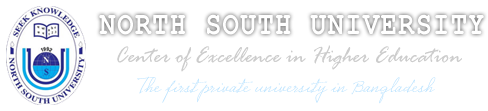 School of Business and EconomicsDepartment of Marketing & International BusinessMapping of Course Outcomes with Program Outcomes, Delivery Methods and Assessment Strategies(***The assessment tools may vary from department to department in terms of number of exams, assignments, projects and quizzes)Cognitive domain (knowledge-based): C1: Knowledge, 2: Comprehension, 3 Application, 4 Analysis, 5: Synthesis, 6: EvaluationThe affective domain (emotion-based): A1: Receiving, .2: Responding, 3: Valuing, 4: Organizing, 5: CharacterizingThe psychomotor domain (action-based): P1: Perception, 2: Set, 3: Guided response, 4: Mechanism, 5: Complex overt response, 6: Adaptation, 
7: OriginationRECOMMENDED TEXT (s) – Primary and Supplementary     Others (Reference Books, CD ROMS, DVDs, e-Library, Internet, Articles, …)The classes will be conducted through various activities including presentation of marketing concepts and issues, discussion and exchanges of ideas related to marketing environment, student initiative and active involvement, and written assignment. Students are expected to actively involve and take initiative for their own learning experience.NSU’s grading and performance evaluation policies will be followed in assigning your grade. Please note that all final grades are subject to departmental review and approval. The ground rule for our class is respectful, open communication. We have many things to learn from one another. Every single question is appreciated! When you come to the class, you become part of a learning community. Please be conscious of your community role, and work toward creating a healthy learning atmosphere in the class. Don’t chat during the class. If you have to, then feel free not to attend the class at the expense of your attendance for the day. Inability to refrain from unnecessary, disruptive chatting may result in  a request to leave the classroom.If you have to leave the class when it is in progress, sit near the door and leave silently. While in class, please switch off your cell phone. Inability to do so may result in some penalty.You must seek permission before using any sort of electronic gadget in the class such as a laptop. Use of such gadgets for purposes other than note-taking during lectures is strictly prohibited. Limit your eating while the class is in progress. Eat during the breaks. Academic Integrity Policy: The School of Business and Economics does not tolerate academic dishonesty by its students.  At a minimum, you must not be involved in cheating, copyright infringement, submitting the same work in multiple courses, significant collaboration with other individuals outside of sanctioned group activities, and fabrications. You are advised that violations of the Student Integrity Code will be treated seriously, with special attention given to repeated offences. Please refer to NSU Code of Conduct at http://www.northsouth.edu/student-code-of-conduct.html*** The faculty reserves the right to make changes to the course outline.Course NameIntroduction to MarketingCourse Code & Section No.MKT-202.13SemesterSpring 2020Instructor NameMahtab MuntazeriOfficeNAC 727Office HoursTBAOffice Phone6092Email Addressmahtab.muntazeri@northsouth.eduDepartmentMarketing & International BusinessLinksNorth South University Website: http://www.northsouth.eduWebsite for my courses: http://www.mahtab-nsu.weebly.comCourse and Section Information Course and Section Information Class Time & LocationCourse Prerequisite(s)ENG 102ENG 102Course Credit Hours3:03:0Course DescriptionThis is an introductory marketing course that facilitates the students to get a comprehensive understanding of the basic concepts of marketing. The course will cover various fields of marketing such as customer value creation, marketing environment, customer relationship management, segmentation and target Market, pricing, product development, Promotion, basic market research tools, consumer behavior, and the components of integrated marketing communication. This is an introductory marketing course that facilitates the students to get a comprehensive understanding of the basic concepts of marketing. The course will cover various fields of marketing such as customer value creation, marketing environment, customer relationship management, segmentation and target Market, pricing, product development, Promotion, basic market research tools, consumer behavior, and the components of integrated marketing communication. Course ObjectivesTo introduce you to the key elements in developing a marketing strategy and planning a marketing program. To familiarize you with the elements of the marketing mix (product, pricing, promotion, and distribution strategies)To make you understand the relationship of marketing to other functions and processes in a business organization on an integrated basis; providing real world examples of challenges and issues related to marketing.To introduce you to the key elements in developing a marketing strategy and planning a marketing program. To familiarize you with the elements of the marketing mix (product, pricing, promotion, and distribution strategies)To make you understand the relationship of marketing to other functions and processes in a business organization on an integrated basis; providing real world examples of challenges and issues related to marketing.Student Learning OutcomesOn successfully completing this course, students will be able to  ( ***THE NUMBER OF OUTCOMES WILL BE DECIDED BY THE FACULTY MEMBER)CO 1.To define marketing frameworks for creating and capturing customer valueCO 2. To comprehend the key marketing conceptsCO 3. To breakdown and present the components of marketing plan and processCO 4. To identify environmental forces in marketing and apply tactical marketing toolsOn successfully completing this course, students will be able to  ( ***THE NUMBER OF OUTCOMES WILL BE DECIDED BY THE FACULTY MEMBER)CO 1.To define marketing frameworks for creating and capturing customer valueCO 2. To comprehend the key marketing conceptsCO 3. To breakdown and present the components of marketing plan and processCO 4. To identify environmental forces in marketing and apply tactical marketing toolsCourse Outcomes (CO)Bloom’s taxonomydomain/level(C: CognitiveP: Psychomotor A: Affective)Delivery methodsand activities (faculty members can choose any number of tools)Assessmenttools(faculty members can use any number of tools)CO-1Define marketing frameworks for creating and capturing customer valueC1CO-2Comprehend the key marketing conceptsC2CO-3To identify and discuss and present the components of marketing plan and processC2, A2, P1   Lecture,   DiscussionProject & PresentationCO-4Identify environmental forces in marketing and apply tactical marketing toolsC1, A2, P1   Lecture,    DiscussionQuiz, Assignment, ExamAuthor Title Edition & YearPublisherISBNPhilip KotlerGary Armstrong Principles of Marketing15th, 2014Prentice Hall13:  978-027378699310: 0273786997Resource TypeDescription TypeCommentsSoftcopy of handouts in NSU resources/Internet through websiteInformation about  marketing information and practicesNewspaper Articles, websites, videos, other form of articlesThe instructor will provide and/or direct to the sources.Teaching Strategy Assessment Strategy and Grading SchemeYour performance in ALL the exams determines your grade. The points are distributed in the following manner: Classroom Rules of ConductExams and Make Up Exams PolicyExams and Make Up Exams PolicyExams and Make Up Exams PolicyPlease note:You must come prepared for all your exams.You must come on time.Being late does not necessarily guarantee that you are going to get extra time for writing your tests and exam.You must bring your own pencil, pen, eraser, calculator and any other permitted items that you may need and you are allowed during the tests and exam.All cell phones must be switched off.Any deviation from the standard procedures will not be taken lightly.Any unfair means adopted in the tests and exam will be seriously dealt with.Academic misconduct or failure to comply with NSU Examination Code of Conduct may result in F. Please note:You must come prepared for all your exams.You must come on time.Being late does not necessarily guarantee that you are going to get extra time for writing your tests and exam.You must bring your own pencil, pen, eraser, calculator and any other permitted items that you may need and you are allowed during the tests and exam.All cell phones must be switched off.Any deviation from the standard procedures will not be taken lightly.Any unfair means adopted in the tests and exam will be seriously dealt with.Academic misconduct or failure to comply with NSU Examination Code of Conduct may result in F. Please note:You must come prepared for all your exams.You must come on time.Being late does not necessarily guarantee that you are going to get extra time for writing your tests and exam.You must bring your own pencil, pen, eraser, calculator and any other permitted items that you may need and you are allowed during the tests and exam.All cell phones must be switched off.Any deviation from the standard procedures will not be taken lightly.Any unfair means adopted in the tests and exam will be seriously dealt with.Academic misconduct or failure to comply with NSU Examination Code of Conduct may result in F. Attendance PolicyAttendance PolicyAttendance PolicyStudents are required and expected to attend all classes and participate in class discussions.  North South University mandates to fail students who are absent 25% or more from their classes, even if such absences are excusable. The one who will attend all the classes will earn full credit for the attendance.Students are required and expected to attend all classes and participate in class discussions.  North South University mandates to fail students who are absent 25% or more from their classes, even if such absences are excusable. The one who will attend all the classes will earn full credit for the attendance.Students are required and expected to attend all classes and participate in class discussions.  North South University mandates to fail students who are absent 25% or more from their classes, even if such absences are excusable. The one who will attend all the classes will earn full credit for the attendance.Communication PolicyCommunication PolicyCommunication PolicyTentative Course Contents and Schedule Lectures (Date)TopicsChaptersLearning ActivitiesAssessment toolsLearning Outcome/s1. 21st  Jan (T)Introduction and Ice Breaking sessionIntroduction and Ice BreakingLecture 2. 26th Jan (S)Marketing: creating and capturing customer valueChapter 1LectureDiscussionCO-13. 28th Jan (T)Marketing and Company StrategyChapter 2LectureDiscussionCO-14. 2nd Feb (T)Analyzing the marketing environmentChapter 3LectureDiscussionCO-15. 4th Feb (S)Analyzing the marketing environmentChapter 3Lecture & Group DiscussionsDiscussionCO-1
CO-26. 9th Feb (T)Consumer market and consumer buyer behaviorChapter 5Lecture & Group DiscussionsDiscussion CO-17. 11th Feb (S)Consumer market and consumer buyer behaviorChapter 5LectureDiscussionCO-18. 16th Feb (S)Consumer driven marketing strategy: segmentation, targeting and positioningChapter 7LectureDiscussion CO-29. 18th Feb (T)Consumer driven marketing strategy: segmentation, targeting and positioningQuiz 1 (Chapter 5)Chapter 7LectureDiscussion & QuizFormative Assessment CO-1
CO-210. 23rd Feb (S)Midterm Exam1, 2, 3 & 7Summative Assessment11. 25th Feb (T)Products, services and brandsChapter 8LectureDiscussion CO-1
CO-212. 1st  March (S)Products, services and brandsChapter 8LectureDiscussion CO-1
CO-213. 3rd  March (T)New product developmentChapter 9LectureDiscussionCO-1
CO-214. 18th March (S)PricingQuiz 2 (Chapter 8)Chapters 10LectureDiscussion & QuizFormative AssessmentCO-1
CO-215. 10th March (T)Pricing (cont.)Chapter 11LectureDiscussion CO-1
CO-216. 15th March (S)Case Study/Project/Presentation guidelines Quiz 3 (Chapter 9)Discussion & QuizFormative Assessment17. 22nd  March (S)Marketing ChannelsChapter 12LectureDiscussion CO-2CO-3
18. 24th  March (T)Integrated marketing communicationChapter 14LectureDiscussion CO-2
CO-319. 29th March (S)Integrated marketing communicationChapter 14LectureDiscussionCO-2
CO-320. 31st  March (T)Advertising and public relationsChapter 15LectureDiscussionCO-2
CO-321. 5th t April (S)Personal selling and sales promotionChapter 16LectureDiscussion CO-2
CO-322. 7th April (T)Reports Due Presentation Project PresentationSummative Assessment(Psychomotor or Skill Development) CO-3
CO-423. 12th April (S)Presentation Project PresentationSummative Assessment(Psychomotor or Skill Development)CO-3
CO-424. 15th April (T)Revision/Case Study/Quiz10, 12, 14, 15 & 16